Do you like…? Yes, I do. / No, I don’tWrite.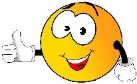 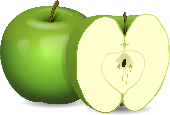 Do you like ________________________?                                             >   Yes, I do. 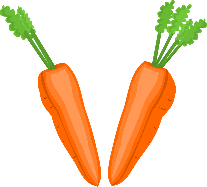 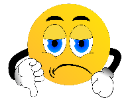 Do _______________________________?                                             >   No, I don’t. 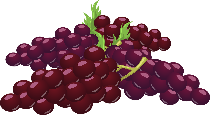 __________________________________?                                             >   _______________.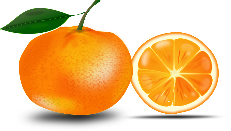 d) __________________________________?                                             >   _______________.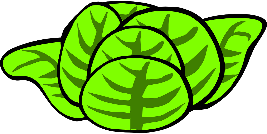 e) __________________________________?                                             >   _______________.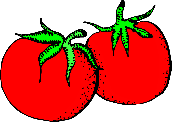 f) __________________________________?                                             >   _______________.TOPIC: Food and drinksSUBTOPICS: fruit and vegetables; Do you like…? Yes, I do. / No, I don’t.LEVEL: A2Name: ____________________________    Surname: ____________________________    Nber: ____   Grade/Class: _____Name: ____________________________    Surname: ____________________________    Nber: ____   Grade/Class: _____Name: ____________________________    Surname: ____________________________    Nber: ____   Grade/Class: _____